Sortie Familles Alpillesdu 27 avril au 4 mai 2019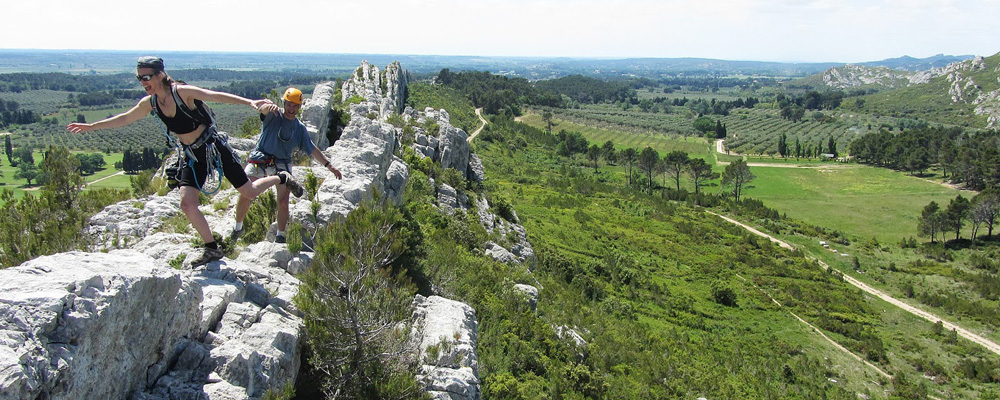 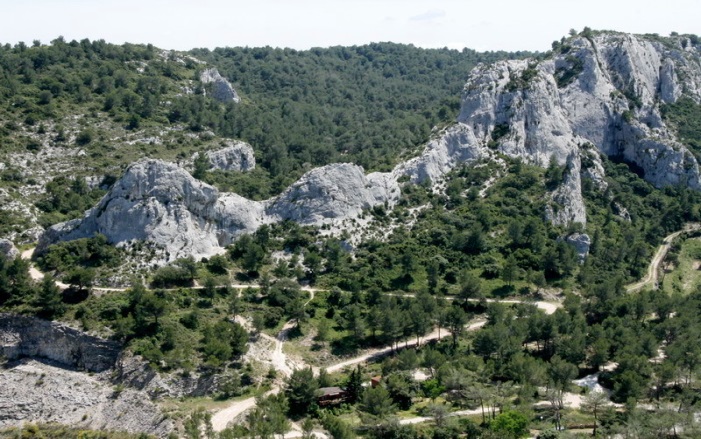 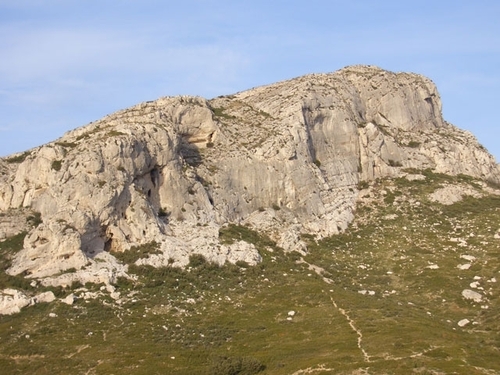 Le massif des Alpilles comporte de nombreux sites beaux et variés, bien équipés et avec des voies dans tous les niveaux : Joyau de 50 000 hectares au cœur de la Provence, le territoire des Alpilles est une invitation à l’évasion. Ce territoire méditerranéen abrite un patrimoine naturel et culturel remarquable…Le massif compte 7 secteurs d’escalade majeurs qui offrent globalement au grimpeur pas loin de 1500 itinéraires équipés. Le calcaire y est en général excellent, le style d’escalade varié.Aureille : très belle falaise d’initiation, royaume du facile beaucoup de 5 et 6, du 4 aussi.Orgon : falaise mythique, du 4 au 9, les nombreux secteurs sauront répondre à vos attentesFontvieille : dalle calcaire superbement sculptée, tous niveaux, et même  quelques voies en  8 Mouriès : une lame magnifique en face nord, une falaise parfaite pour réviser ses bases en dalles. Saint Rémy de Provence : jolie falaise où la majorité des niveaux se côtoient, 6 et 7 majoritairementPour résumer : qualité et variété de l’escalade, douceur du Sud, environnement provençal Participants : 20 maxi, priorité aux familles, débutants acceptésHébergement: une vaste maison,  10 chambres,  9 salles de bains, piscine privée et clôturée 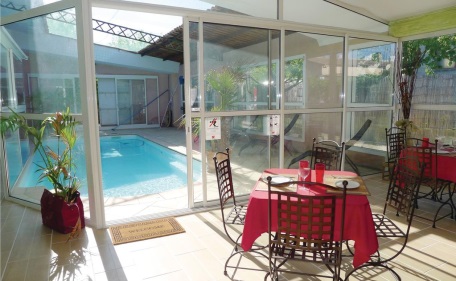 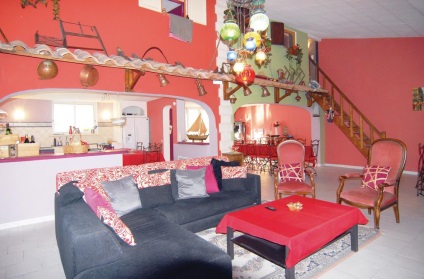 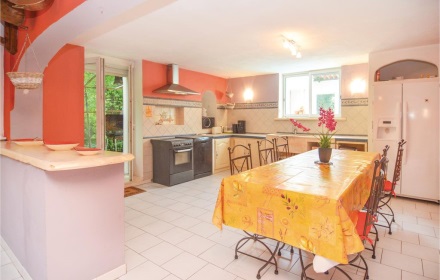 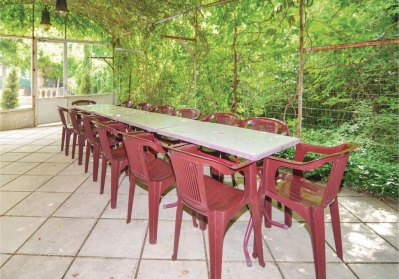 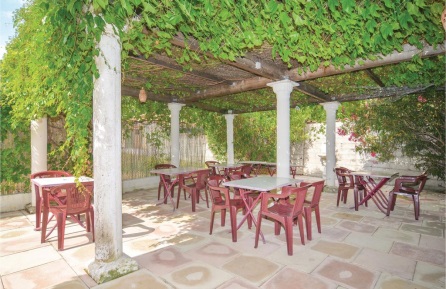 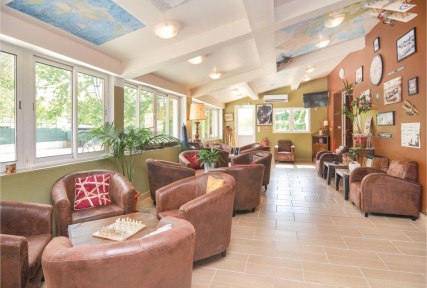 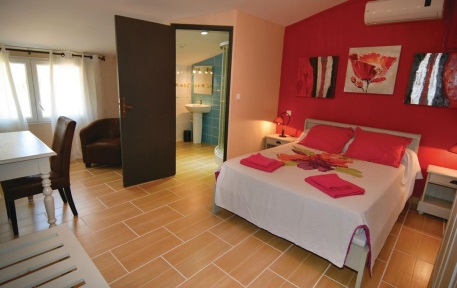 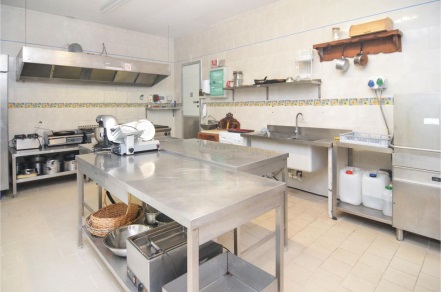 Repas :  libres le midi et partagés le soir. Déplacements : voiture (co-voiturage) depuis Paris ou en train  jusqu’à Avignon (±~100 € AR). Budget total entre 200 et 250 € par personne (en fonction du nb exact et des courses)De multiples possibilités d'activités et détente pour tous en dehors de l'escalade: balades, visites pétanque, et la mer !!Renseignements et inscriptions  auprès de Delphine  ou Xavierpelade.delphine@neuf.fr ou xavierbrout@gmail.com
 
et c'est parti pour une super aventure dans une ambiance cool !!! 